Názov SlovenskyNázov AnglickyMeno Priezvisko1 – Meno Priezvisko*1 – Meno Priezvisko2*Korešpondenčný autor a autor prezentujúci príspevok 1Názov inštitúcie, adresa inštitúcie vrátane PSČ, Štát, tel. číslo, e-mail2Názov inštitúcie, adresa inštitúcie vrátane PSČ, Štát, tel. číslo, e-mailAbstraktAbstrakt v slovenskom jazyku v rozsahu 150 až 250 slov.Kľúčové slová: Kľúčové slovo 1 · Kľúčové slovo 2 · Kľúčové slovo 3 · Kľúčové slovo 4. (spolu 4 až 6 kľúčových slov v slovenskom jazyku, zoradené abecedne).AbstractAbstrakt v anglickom jazyku v rozsahu 150 až 250 slov.Keywords: Keyword 1 · Keyword 2 · Keyword 3 · Keyword 4. (spolu 4 až 6 kľúčových slov v anglickom jazyku, zoradené abecedne).1. ÚvodÚvod do problematiky. V závere kapitoly „1. Úvod“ je nevyhnutné stručne a jasne definovať cieľ vedeckého príspevku. 2. Teoretický základ alebo analýza právnych predpisovTáto kapitola je nepovinná. Môže ju využiť autor, pokiaľ potrebuje väčší rozsah na predstavenie teoretických základov problematiky alebo uvedenie do právnych predpisov upravujúcich riešenú problematiku. 3. Materiál a metodikaŤažiskom kapitoly „3. Materiál a metodika“ je popis experimentu alebo výskumných metód v takom rozsahu, aby ich odborník v danej oblasti dokázal reprodukovať.4. Výsledky a diskusiaŤažiskom tejto kapitoly je oboznámenie odbornej verejnosti s výsledkami získanými pri riešení preloženej vedeckej práce a ich porovnanie s výsledkami iných vedeckých prác riešiacich podobnú problematiku. Alternatívne môže autor rozdeliť túto kapitolu na kapitolu „4. Výsledky“ a kapitolu „5. Diskusia“.   5. ZáverV tejto kapitole autor stručne popíše hlavný prínos vedeckej práce.PoďakovanieNepovinná časť. V tejto časti môže autor uviesť poďakovanie projektu v rámci riešenia ktorého predložená vedecká práca vznikla.Zoznam bibliografických odkazovZoznam bibliografických odkazov je povinnou časťou príspevku.V príspevku je potrebné citovať metódou priezvisko (rok). Napr.: Podľa Baloga (2010)...Text text text (Zachar a Mitterová, 2012). Text text text (Kačíková et al., 2015).Bibliografický odkaz na knihu (monografia, VŠ učebnica):Kačíková D, Kačík F. Chémia horenia dreva. 2. vyd. Zvolen: Technická univerzita vo Zvolene; 2015. 225 s. (Pozn. v prípade prvého vydania knihy nie je údaj o vydaní povinný)Bibliografický odkaz na kapitolu v knihe (kapitola v monografii, VŠ učebnici alebo príspevok v konferenčnom zborníku):Balog K, Rantuch P, Hrušovský I. Aktivačná energia vznietenia polyetylénu. In: Osvald A, Mózer V. (editori). Požiarne inžinierstvo. Žilina: Žilinská univerzita v Žiline; 2014. s. 83-95.  Bibliografický odkaz na článok v časopise:Kučera P. Fire resistance of wood timbers calculation. Fire Safety Journal. 2015;40:36-41.  Tabuľky. Do príspevku vkladať len tabuľky spracované v softvéry MS Excel. Tabuľky by mali mať len horizontálne deliace čiary (podľa príkladu). Tabuľku aj s popisom zarovnať na ľavú stranu (podľa predlohy). Popis tabuľky uvádzať nad tabuľkou v slovenskom a anglickom jazyku (podľa príkladu). Duplicitné uvádzanie rovnakých údajov v tabuľke aj v obrázku je neprípustné! Tabuľka 1 Základné charakteristiky skúmaných vzoriekTable 1 Basic characteristic of investigated samplesObrázky. Obrázky môže byť v čiernobielom aj farebnom prevedení. Obrázky musia byť prehľadné a čitateľné. Popis uvádzať pod obrázok v slovenskom aj anglickom jazyku, podľa príkladu.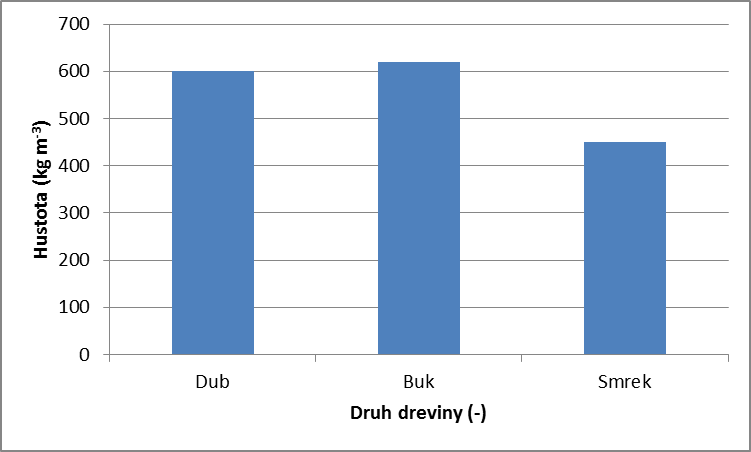 Obrázok 1 Hustota skúmaných drevín Figure 1 Density of investigated woods speciesDrevina (-)Hustota (kg m-3)Vlhkosť (%)Dub60010Buk62010Smrek45012